Formulaire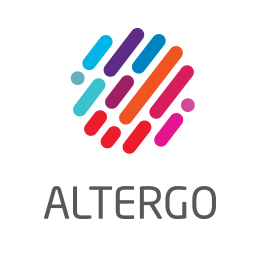 Programme d’aide financière aux initiatives locales et régionales en loisir pour les personnes handicapées 
2020-2021Informations généralesNom de l’organismeNom de la personne autorisée à répondre pour l'organismeFonctionAdresseVilleCode postalTéléphoneAdresse courrielType d’organisme (cocher l’option appropriée) OBNL pour personnes handicapées	 OBNL						 Municipalité ou arrondissement	 Autre, spécifiez :			ProjetTitre du projetObjectifs du projetDescription sommaire du projetDescription de la pertinence du projet pour la clientèle Description de l’impact du projet pour l’inclusion sociale des personnes ayant une limitation fonctionnelleDescription de l’adéquation du projet avec la réalité sanitaire et de sa capacité à répondre aux enjeux d’isolement des personnes dans le contexte présentType de projet (cocher les options appropriées) Physiquement actif   Plein air   Culturel   Socioéducatif   Touristique  Autre, spécifiez :Clientèle visée (cocher les options appropriées) 12 ans et moins  13-17 ans  18-21 ans	  22-54 ans 55 ans et plus Nombre de personnes qui seront touchées par le projet Période de réalisationDate de début (jour-mois-année)Date de fin (jour-mois-année)Coûts reliés au projetRappel : L’aide financière octroyée dans le cadre de ce programme doit être inférieure à 10 000$ et est non récurrente.  La nourriture, les taxes et les dépenses destinées exclusivement à un citoyen ou à un participant ainsi que les articles promotionnels sont des dépenses non admissibles.Veuillez préciser la nature de chacune des dépenses du projet et le coût associéContribution de votre organisme et de vos partenaires en service ou argent (s'il y a lieu, précisez la nature de la contribution et le montant associé)À quelles dépenses sera associée la subvention du MinistèreMontant demandé au MinistèreListe de contrôle des documentsCocher les documents joints à la demandePour les organisations n’ayant pas déposé de demande PALIM ou PANAM en 2020-2021, joindre les documents suivants : Le dernier rapport d’activités de l’organisme et les états financiers ; Le procès-verbal de la dernière assemblée annuelle des membres ; La liste des membres du conseil d’administration ; Une copie des lettres patentes ;  Une copie de l’État de renseignements au Registre des entreprises du Québec; Une preuve d’assurance responsabilité civile de 2 M$.Pour toutes les organisations, joindre les documents suivants : La résolution du conseil d’administration de l’organisme autorisant le dépôt de la demande et autorisant un représentant désigné à signer tout engagement relatif à cette demande.Ce programme est rendu possible grâce au soutien financier du ministère de l'Éducation du Québec (MEQ)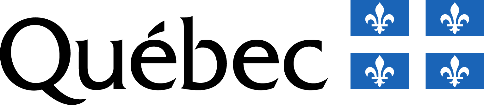 